ที่ ศธ ………………/………………..					      โรงเรียน..........................................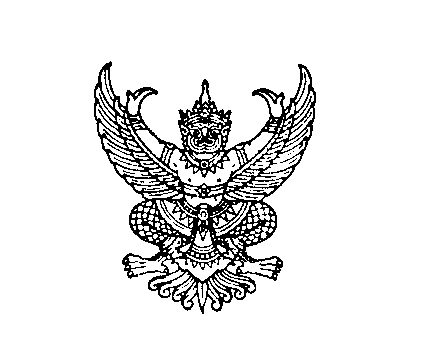 								      .......................................................						...................................................เรื่อง  ขอยืมเงินเพื่อเป็นค่าใช้จ่ายในการเดินทางไปราชการตามโครงการพัฒนาครูรูปแบบครบวงจรเรียน  ผู้อำนวยการสำนักงานเขตพื้นที่การศึกษา........................................................สิ่งที่ส่งมาด้วย  	1. สัญญายืมเงิน					จำนวน  2  ฉบับ		2. ประมาณการในการยืมเงิน			จำนวน  2  ฉบับ3. ใบลงทะเบียนอบรม				จำนวน.........ราย		3. รายละเอียดหลักสูตร				จำนวน.........ราย		4. บันทึกขออนุมัติเดินทางไปราชการ		จำนวน.........รายตามที่ สำนักงานคณะกรรมการการศึกษาขั้นพื้นฐาน  จัดอบรมตามโครงการพัฒนาครูรูปแบบครบวงจร ดังนี้1. หลักสูตร............................................................................................................................... ในวันที่................................................................................ ณ ............................................................................. 2. หลักสูตร................................................................................................................................ ในวันที่................................................................................ ณ ............................................................................. 3. หลักสูตร................................................................................................................................ ในวันที่................................................................................ ณ ............................................................................. ฯลฯโรงเรียน.......................................................... ขอส่งเอกสารเพื่อยืมเงินตามโครงการดังกล่าว   จำนวน..........ราย รายละเอียดดังนี้  1. ค่าลงทะเบียน			เป็นเงิน .................................... บาท2. ค่าเช่าที่พัก			เป็นเงิน .................................... บาท3. ค่าพาหนะ			เป็นเงิน .................................... บาท				     รวมเป็นเงิน .................................... บาทจึงเรียนมาเพื่อโปรดพิจารณาขอแสดงความนับถือ(………………………………………………………)ผู้อำนวยการโรงเรียน..........................................................